Initial Task: Using the provided description of planet Delta, explain the process of formation, early history, and the placement in the solar system. Make sure to reference all four major types of evidence discussed in this unit within your explanation of the planet: (1) impact crater presence/abundance (2) plate tectonics/erosion (3) composition(4) radiometric dating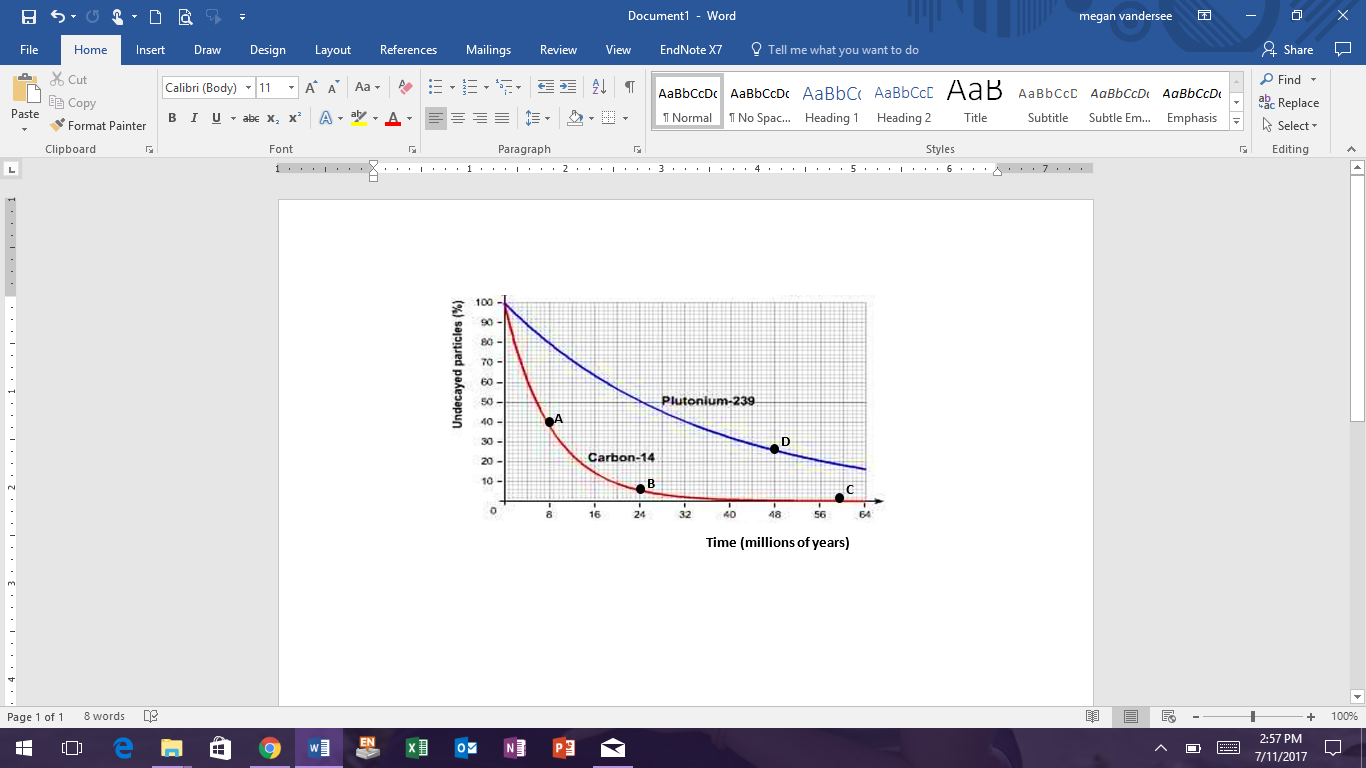 Student Answer SheetPlanet Delta: Explain the process of formation and the placement in the solar system using the following pieces of evidence. Checklist:      (1) impact crater presence/abundance      (2) plate tectonics/erosion      (3) composition     (4) radiometric datingPlanet NameImpact CratersSurface ProcessesComposition of PlanetRadiometric DataDeltaNo evidence of impact craters exists on the surface of this planet. This planet has little to no atmosphere but does exhibit signs of volcanic activity. This planet has a solid surface. Labeled on graph below as “D.”Age in millions of years = ______43210Accurately interprets all four pieces of evidence to completely explain the formation and placement in the solar system. Accurately interprets three of the four pieces of evidence to mostly explain the formation and placement in the solar system.Accurately interprets two of the four pieces of evidence to partially explain the formation and placement in the solar system.Accurately interprets one of the four pieces of evidence to partially explain the formation and placement in the solar system.Does not accurately interpret any evidence.